
Talk 6: The Guarantee and Delivery of (the Spiritual) Life through the Resurrection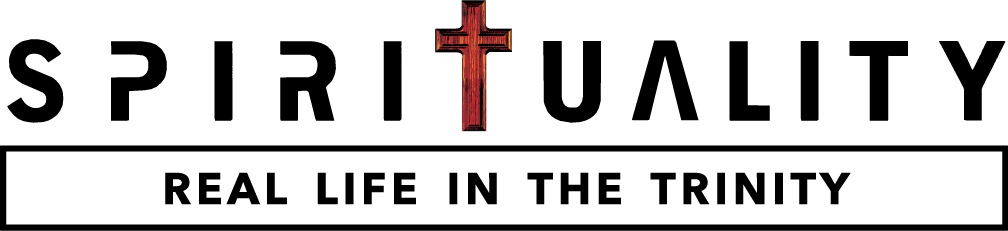 7 February 2016The hope and promise of ResurrectionThe logic of the resurrection and the Resurrection of a ChristJesus and the meaning of ResurrectionThe fuller experience of God’s reign in Christ through the gift of the SpiritThe spiritual life today: The ministry of Jesus and the ministry of the Spirit